ROZEZNANIE CENOWE RYNKU	Uprzejmie informuję, że Gmina Bytom Odrzański ubiega się o dofinansowanie projektu pn.: „Ochrona Obszaru Natura 2000 - Gmina Bytom Odrzański” w ramach Programu Operacyjnego Infrastruktura i Środowisko 2014 – 2020, działanie 2.4 Ochrona przyrody i edukacja ekologiczna, typ projektu: 2.4.1 Ochrona in-situ lub ex-situ zagrożonych gatunków i siedlisk przyrodniczych, podtyp projektu: 2.4.1a działania o charakterze dobrych praktyk, związane z ochroną zagrożonych gatunków i siedlisk przyrodniczych. 	Dla określenia kosztów całkowitych projektu, proszę o zaproponowanie wynagrodzenia netto + należny podatek VAT dla prac polegających na wykonaniu: I. Ścieżki pieszo – rowerowej długości 3,2 km przebiegającej przez obszar Natura 2000 w Gminie Bytom Odrzański po istniejących drogach śródpolnych 
i leśnych,II. Ekologicznego miejsca postojowego o powierzchni 800 m2,III. Rewitalizacji Traktu Pruskiego etap II długość 1,3 km,  IV. Aleja parkowa wraz z nasypem – Park Nauk Przyrodniczych 0,2 km,zgodnie z załączonymi opisami technicznymi i przekrojami.W przypadku otrzymania dofinansowania i podpisania umowy z Instytucją Wdrażającą, Gmina dokona wyboru wykonawcy.Planowany termin wykonania w/w prac: 08.2018 – 11.2019 rok.I.OPIS TECHNICZNYŚcieżka pieszo rowerowaZałożenia:- szerokość ścieżki pieszo rowerowej od 2,0 m do 5,0 m-przed przystąpieniem do układania poszczególnych warstw konstrukcyjnych należy usunąć warstwę humusu o grubości 10 cm- po zagęszczeniu stopień zagęszczenia tłucznia naturalnego powinien wynosić Is=1,0- dodatkowo należy wykonać wyrównanie istniejącego terenu wraz ze ściągnięciem zawyżonych miejsc i uzupełnieniem wgłębieńParametry techniczne:- długość całkowita ścieżki pieszo rowerowej 3,2 km podzielona na poniższe odcinki:	- 1,1 km długości o szerokości 3,0 m, pobocza obustronne 1 m,	- 2,1 km długości o szerokości 2,0 m, pobocza obustronne 0,5 m,- pochylenie poprzeczne 2%- pochylenie poboczy 5%Konstrukcja nawierzchni:- nawierzchnia z tłucznia o łącznej grubości 12 cm wykonana z mieszanki bazaltowej frakcji 0/31,5 mm z zaklinowaniem, zamiałowana na grubość 1 cm mieszanką granulowaną 0,075 – 4,0 mm- warstwa odcinająca z piasku średnioziarnistego – grubości 20 cm- pobocze gruntowe z gruntu rodzimego grubości 12 cmPrzed przystąpieniem do prac wykonać roboty pomiarowe.Przekrój poprzeczny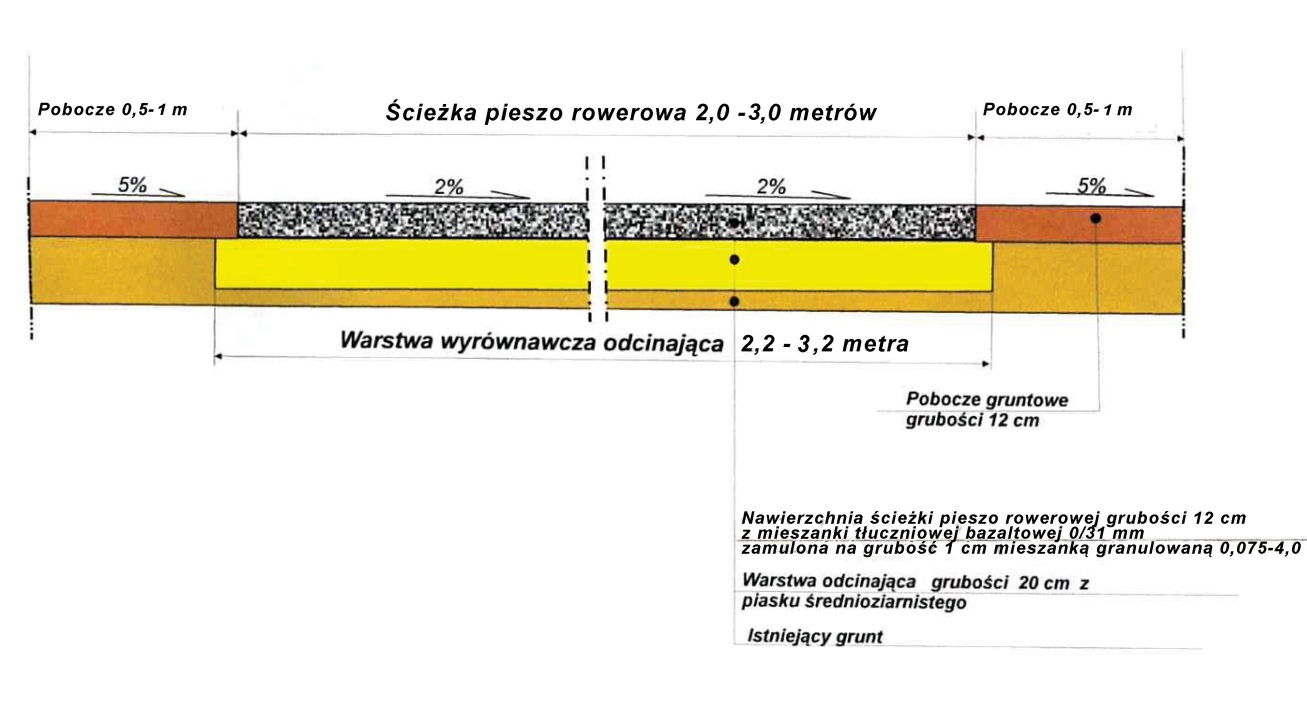 II.OPIS TECHNICZNYEkologiczne miejsce postojoweZałożenia:-przed przystąpieniem do układania poszczególnych warstw konstrukcyjnych należy usunąć warstwę humusu o grubości 10 cm- po zagęszczeniu stopień zagęszczenia tłucznia naturalnego powinien wynosić Is=1,0- dodatkowo należy wykonać wyrównanie istniejącego terenu wraz ze ściągnięciem zawyżonych miejsc i uzupełnieniem wgłębieńParametry techniczne:- powierzchnia 800 m2- pochylenie poprzeczne 2%- pochylenie poboczy 5%Konstrukcja nawierzchni:- nawierzchnia z tłucznia o łącznej grubości 20 cm wykonana z mieszanki bazaltowej frakcji 0/31,5 mm z zaklinowaniem, zamiałowana na grubość 1 cm mieszanką granulowaną 0,075 – 4,0 mm- warstwa odcinająca z piasku średnioziarnistego – grubości 20 cm- pobocze gruntowe z gruntu rodzimego 20 cmPrzed przystąpieniem do prac wykonać roboty pomiarowe.Przekrój poprzeczny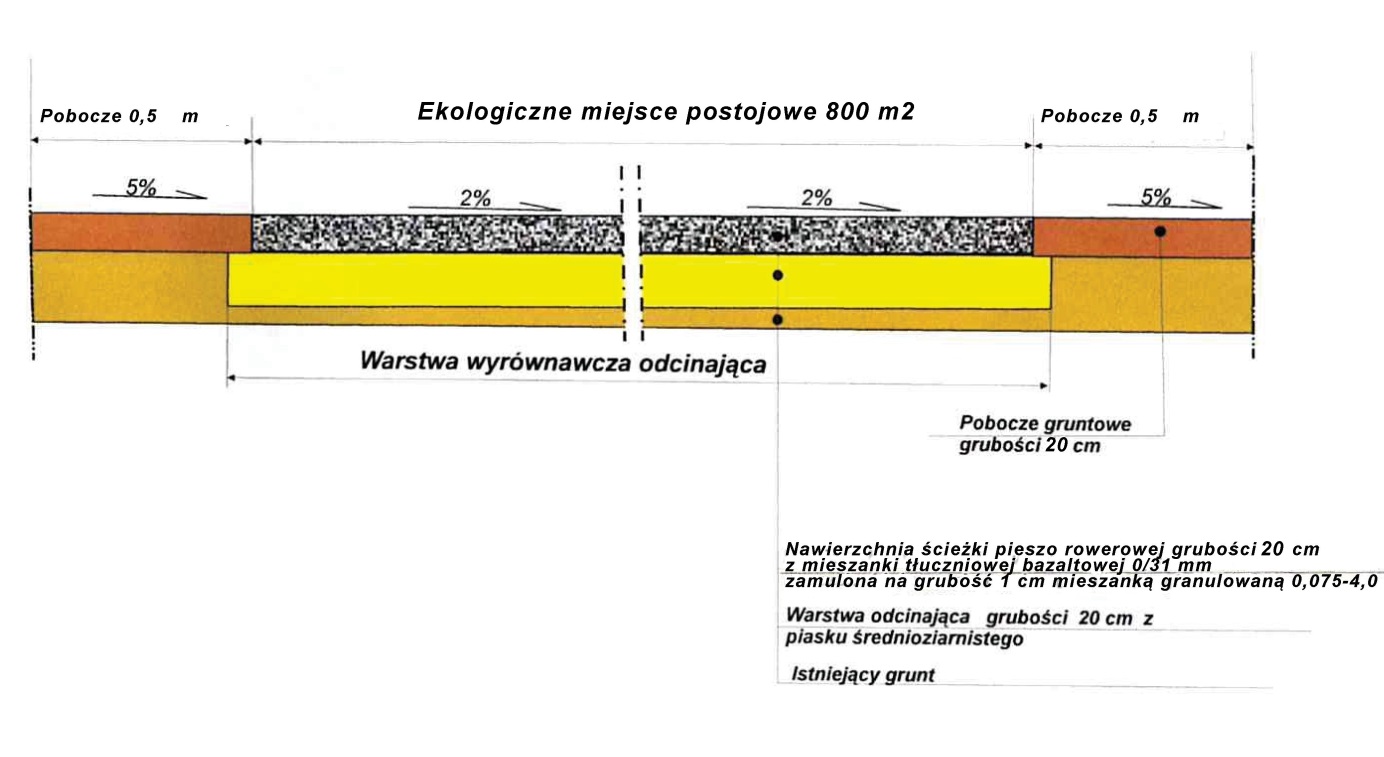 III.OPIS TECHNICZNYRewitalizacja Traktu Pruskiego Etap IIZałożenia:- szerokość remontowanej ścieżki pieszo rowerowej 3,0 m- po zagęszczeniu stopień zagęszczenia tłucznia naturalnego powinien wynosić Is=1,0- dodatkowo należy wykonać wyrównanie istniejącego terenu wraz ze ściągnięciem zawyżonych miejsc i uzupełnieniem wgłębień- usunięcie podrostu i podszytu przy starym drzewostanie- przed przystąpieniem do układania poszczególnych warstw konstrukcyjnych należy usunąć warstwę humusu o grubości 10 cmParametry techniczne:- szerokość traktu po rewitalizacji 3,0 m- pochylenie poprzeczne 2%- pobocze obustronne 2m- pochylenie poboczy 5%- długość rewitalizowanego traktu – 1,3 kmKonstrukcja nawierzchni:- nawierzchnia z tłucznia o łącznej grubości 12 cm wykonana z mieszanki bazaltowej frakcji 0/31,5 mm z zaklinowaniem, zamiałowana na grubość 1 cm mieszanką granulowaną 0,075 – 4,0 mm- warstwa odcinająca z piasku średnioziarnistego – grubości 20 cm- pobocze gruntowe z gruntu rodzimego 12 cmPrzed przystąpieniem do prac wykonać roboty pomiarowe.Przekrój poprzeczny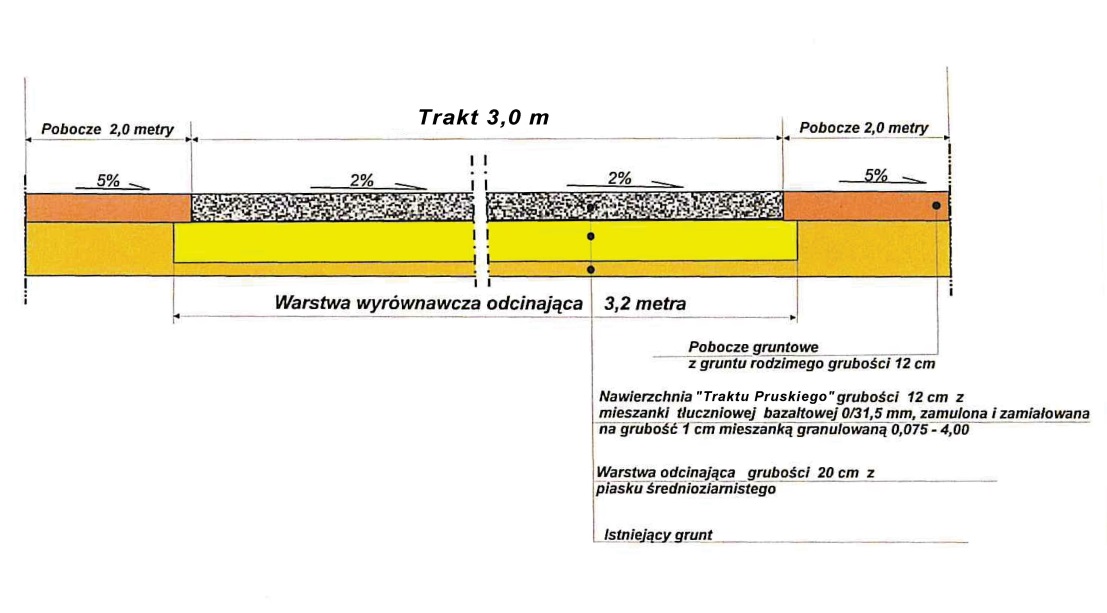 IV.OPIS TECHNICZNYAleja parkowa wraz z nasypem – Park Nauk PrzyrodniczychZałożenia:- szerokość alei 5,0 m- po zagęszczeniu stopień zagęszczenia tłucznia naturalnego powinien wynosić Is=1,0- dodatkowo należy wykonać nasyp wysokości 0,75 m- przed przystąpieniem do układania poszczególnych warstw konstrukcyjnych należy usunąć warstwę humusu o grubości 10 cmParametry techniczne:- szerokość alei 5,0 m- pochylenie poprzeczne 2%- pobocze obustronne 3 m- pochylenie poboczy 5%- długość alei wraz z nasypem  – 0,2 kmKonstrukcja nawierzchni:- nawierzchnia z tłucznia o łącznej grubości 12 cm wykonana z mieszanki bazaltowej frakcji 0/31,5 mm z zaklinowaniem, zamiałowana na grubość 1 cm mieszanką granulowaną 0,075 – 4,0 mm- warstwa odcinająca z piasku średnioziarnistego – grubości 75 cm (nasyp)- pobocze gruntowe z gruntu rodzimego 12 cmPrzed przystąpieniem do prac wykonać roboty pomiarowe.Przekrój poprzeczny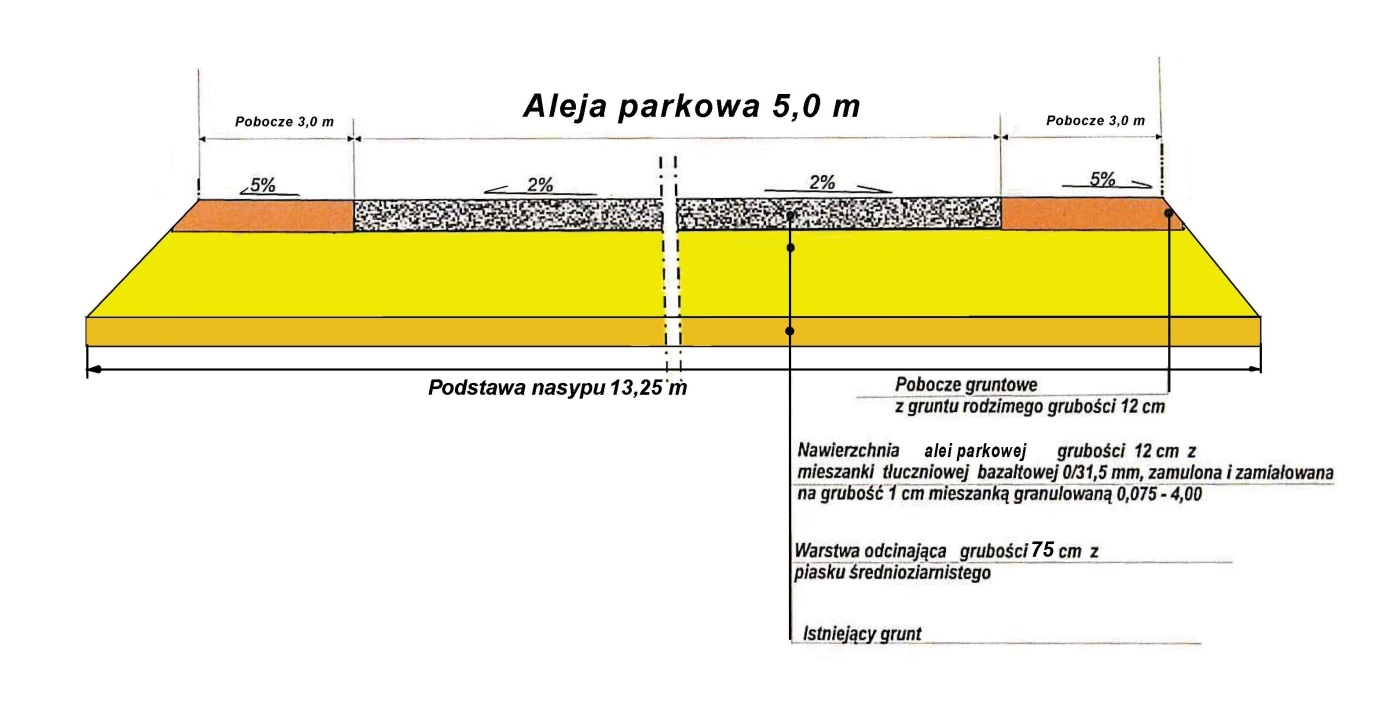 